CÂMARA MUNICIPAL DE JACAREÍ18ª LEGISLATURA - ANO IIRESUMO DA ATA ELETRÔNICA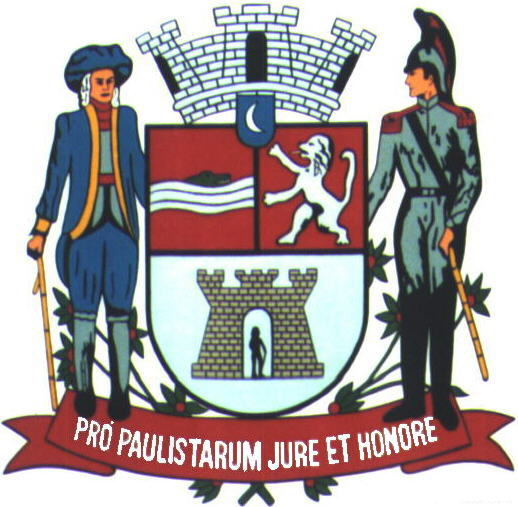 31ª SESSÃO ORDINÁRIARealizada em 28/09/2022Horário: 9h02min18ª (DÉCIMA OITAVA) LEGISLATURA - ANO IIRESUMO DA ATA ELETRÔNICA DA31ª (TRIGÉSIMA PRIMEIRA) SESSÃO ORDINÁRIAAos vinte oito (28) dias do mês de setembro (09) do ano dois mil e vinte e dois (2022), iniciando às nove horas e dois minutos (9h02), compareceram à Câmara Municipal de Jacareí, a fim de participar de Sessão Ordinária regimentalmente designada, os seguintes Vereadores: ABNER - PSDB; DUDI - PL; EDGARD SASAKI - PSDB; HERNANI BARRETO - REPUBLICANOS; LUÍS FLÁVIO (FLAVINHO) - PT; MARIA AMÉLIA - PSDB; PAULINHO DO ESPORTE - PSD; PAULINHO DOS CONDUTORES - PL; DR. RODRIGO SALOMON - PSDB; ROGÉRIO TIMÓTEO - REPUBLICANOS; RONINHA - PODEMOS, SÔNIA PATAS DA AMIZADE - PL e VALMIR DO PARQUE MEIA LUA - UNIÃO BRASIL. 		A Sessão teve a Presidência do Vereador PAULINHO DOS CONDUTORES, tendo para secretariá-lo os pares EDGARD SASAKI e ROGÉRIO TIMÓTEO, respectivamente 1º e 2º Secretários.	ABERTURA: A 31ª Sessão Ordinária foi aberta pelo Presidente PAULINHO DOS CONDUTORES, que determinou a execução do Hino Nacional Brasileiro, passando-se, a seguir, à leitura de um trecho bíblico pelo Vereador LUÍS FLÁVIO.	FASE DO EXPEDIENTE: Ato contínuo, o Presidente determinou a leitura e votação dos trabalhos legislativos.	ABNER: Indicações protocoladas: 7092, 7093, 7094, 7095, 7096 e 7097. Moção lida em Plenário: 0838 - Moção Congratulatória pelo transcurso do Dia Nacional do Rádio, celebrado em 25 de setembro.	DUDI: Indicações protocoladas: 7134, 7135, 7137, 7140, 7141, 7142, 7143, 7144, 7145 e 7146. Moção lida em Plenário: 0836 - Moção de Aplausos ao atleta André Vieira Coutinho que disputará a etapa mundial Spartan Super, uma corrida de 10 km com 35 obstáculos, que acontecerá em Santiago, no Chile. Requerimento deliberado pelo Plenário: 0426 - Aprovado – Ao DER - Departamento de Estradas de Rodagem do Estado de São Paulo, solicitando troca das lâmpadas convencionais por lâmpadas de LED na Rodovia Euryale de Jesus Zerbini.	HERNANI BARRETO: Indicações protocoladas: 7148, 7149 e 7170. Moções lidas em Plenário: 0837 - Moção Congratulatória pelo transcurso do Dia do Contador, comemorado em 22 de setembro. 0840 - Moção Congratulatória ao Hospital São Francisco de Assis pela realização da Corrida e Caminhada da Saúde 2022, ocorridas no dia 25 de setembro. Requerimentos deliberados pelo Plenário: 0428 - Aprovado - À EDP, solicitando urgentes providências quanto à retirada de galhos de árvore em conflito com a fiação elétrica na Rua Campos do Jordão, próximo ao número 817, no Bairro Cidade Salvador, neste Município, considerando os transtornos à coletividade. 0429 - Aprovado - Ao DER - Departamento de Estrada de Rodagem do Estado de São Paulo, solicitando providências urgentes quanto à manutenção e melhorias na iluminação de trechos na Rodovia Nilo Máximo, próximos aos números 3369 e 1130. 0430 - Aprovado - Ao 41º BPM/I - Batalhão de Polícia Militar do Interior, solicitando reforço no patrulhamento policial no Jardim Flórida e no Conjunto 22 de Abril. 0431 - Retirado. Pedido de Informações deliberado pelo Plenário: 0219 - Aprovado - Requer informações quanto à valorização dos profissionais que atuam nas recepções das Unidades Básica de Saúde e Unidades Municipais de Saúde da Família.	LUÍS FLÁVIO (FLAVINHO): Indicações protocoladas: 7048, 7049, 7050, 7052 e 7099. Requerimento deliberado pelo Plenário: 0433 - Aprovado – À EDP, solicitando melhorias na manutenção da rede elétrica, a fim de se evitar as constantes quedas de fornecimento de energia que ocorrem na Rua 1 (um), no Bairro Lagoa Azul, neste Município.	MARIA AMÉLIA: Indicações protocoladas: 7156, 7157, 7158, 7159, 7160, 7161, 7162, 7163, 7164, 7165, 7166, 7169, 7171 e 7172. Moção lida em Plenário: 
0839 - Moção Congratulatória ao Sr. Hermes de Paula Santos, Servidor Público Municipal, pelo trabalho realizado no Viveiro Municipal à frente do plantio de árvores na cidade.	PAULINHO DO ESPORTE: Indicação protocolada: 7155. Moções lidas em Plenário: 0827 - Moção Congratulatória pelo transcurso do Dia Nacional do Idoso, comemorado em 27 de setembro. 0828 - Registra o transcurso do Dia Mundial do Dentista, celebrado em 3 de outubro. 0829 - Registra o transcurso do Dia da Secretária, comemorado em 30 de setembro.	DR. RODRIGO SALOMON: Indicações protocoladas: 7040, 7100, 7101, 7102, 7103, 7104, 7105, 7106, 7107, 7108, 7109, 7110, 7111, 7112, 7113, 7114, 7115, 7116, 7117, 7118, 7119, 7120, 7121, 7122, 7123, 7124, 7125, 7126, 7127, 7128, 7129 e 7130. Moção lida em Plenário: 0835 - Moção Congratulatória e menção de mérito ao Sr. Anderson Mano pelo transcurso do seu aniversário, comemorado no dia 16 de setembro de 2022. Pedido de Informações deliberado pelo Plenário: 0220 - Aprovado - Requer informações sobre a sindicância interna da Sociedade Beneficente Caminhos de Damasco.	ROGÉRIO TIMÓTEO: Indicações protocoladas: 7037, 7038, 7039, 7041, 7042, 7043, 7044, 7045, 7046, 7047, 7051 e 7183. Requerimento deliberado pelo Plenário: 0423 - Aprovado - À EDP, solicitando poda das árvores cujos galhos estão entrelaçados aos fios da rede elétrica nos locais que especifica, neste Município. Pedido de Informações deliberado pelo Plenário: 0217 - Aprovado - Requer informações referentes à Comissão de Monitoramento da Rede de Proteção às Crianças e Adolescentes Vítimas de Violência do Município de Jacareí.	 	RONINHA: Indicações protocoladas: 7147, 7150, 7151, 7152, 7153, 7154 e 7167. Moções lidas em Plenário: 0830 - Registra o transcurso do Dia Nacional do Trânsito, comemorado em 25 de setembro. 0831 – Registra o transcurso do Dia Nacional de Doação de Órgãos, comemorado em 27 de setembro. 0832 - Registra o transcurso do Dia de Cosme e Damião. 0833 - Registra o transcurso do Dia do Secretário, comemorado em 30 de setembro. 0834 - Registra o transcurso do Dia Nacional do Vereador, comemorado em 1º de outubro. Requerimento deliberado pelo Plenário: 0424 - Aprovado - À EDP, solicitando poda de árvore cujos galhos estão entrelaçados aos fios da rede elétrica, nos locais que especifica, neste Município. Pedido de Informações deliberado pelo Plenário: 0222 - Aprovado - Requer informações sobre a falta de manutenção no prédio da Fundação Cultural de Jacareí.	SÔNIA PATAS DA AMIZADE: Indicações protocoladas: 7131, 7132, 7133, 7136, 7138, 7139 e 7168. Pedido de Informações deliberado pelo Plenário: 
0218 - Aprovado - Requer informações acerca do Canil Municipal, pertencente à Secretaria de Meio Ambiente e Zeladoria Urbana, especificamente sobre os cuidados oferecidos aos animais que lá residem.	VALMIR DO PARQUE MEIA LUA: Indicações protocoladas: 7053, 7054, 7055, 7056, 7057, 7058, 7059, 7060, 7061, 7062, 7063, 7064, 7065, 7066, 7067, 7068, 7069, 7070, 7071, 7072, 7073, 7074, 7075, 7076, 7077, 7078, 7079, 7080, 7081, 7082, 7083, 7084, 7085, 7086, 7087, 7088, 7089, 7090, 7091, 7098, 7173, 7174, 7175, 7176, 7177, 7178, 7179, 7180, 7181 e 7182. Moção lida em Plenário: 0841 - Moção Comemorativa ao Dia do Vendedor, celebrado em 1º de outubro. Requerimentos deliberados pelo Plenário: 0427 - Aprovado - EDP, solicitando serviços de poda de árvores nos locais que especifica, neste Município. 0432 - Aprovado - À EDP, solicitando o reposicionamento e a troca de um poste de madeira na Estrada Municipal João Honorato de Souza, próximo ao nº 141, no Distrito São Silvestre. 0434 - Aprovado - À EDP, solicitando providências referentes à falta de energia constante no Bairro do Pinhal, neste Município. 0435 - Aprovado - Ao Governador do Estado de São Paulo, solicitando ajuda referente a uma consulta com médico oncologista, via CROSS, para a Senhora Marcela Teresinha do Nascimento. 
Pedido de Informações deliberado pelo Plenário: 0221 - Aprovado - Requer informações sobre a falta de pavimentação da Rua Machado de Assis, na Vila Zezé.Nos termos do inciso V-A do artigo 72 do Regimento Interno da Câmara Municipal de Jacareí, foi apresentado o número de trabalhos legislativos, de modo que a quantidade dos trabalhos ficou conforme segue: 	IND: Indicações; MOC: Moções; REQ: Requerimentos; PED: Pedidos de Informações.	Em seguida à apreciação e votação dos trabalhos legislativos, foi feita a leitura das respostas do Executivo aos Pedidos de Informações de números 204, 205, 206 e 207/2022, nos termos regimentais. 	VOTOS DE PESAR E MINUTO DE SILÊNCIO pelos falecimentos de DAVID GONÇALVES	, formulado pelo Vereador Valmir do Parque Meia Lua; SINESIO CANDIDO DA SILVA, formulado pelo Vereador Valmir do Parque Meia Lua; 
MARCOS DE OLIVEIRA BRANCO, formulado pelo Vereador Hernani Barreto; MARCOS ZINITH, formulado pelo Vereador Dudi; SELMA SANTOS DA SILVA, formulado pelo Vereador Dudi; NILCE GONÇALVES ACCESSOR, formulado pelo Vereador Hernani Barreto; HENRY DIOGO TANAKA, formulado pelos Vereadores Hernani Barreto e Dr. Rodrigo Salomon; JORGE NADER, formulado pelos Vereadores Hernani Barreto e Edgard Sasaki; e JOAQUIM CARLOS ALVES, formulado pelo Vereador Hernani Barreto	FASE DA ORDEM DO DIA: O Presidente anunciou, então, o início da fase da Ordem do Dia, solicitando ao 1º Secretário a leitura do resumo do projeto a ser discutido e votado: 	1. 	Discussão única do PJCE nº 01/2022 - Processo de Julgamento de Contas do Executivo. Autoria: Tribunal de Contas do Estado de São Paulo. Assunto: Julgamento das Contas do exercício de 2019 da Prefeitura Municipal de Jacareí, mediante apreciação do parecer prévio favorável do TCESP. 	Neste momento, o Senhor Prefeito Municipal, Dr. Izaías José de Santana, foi convidado a fazer uso da palavra durante o tempo de trinta (30) minutos para defesa das Contas do Executivo do Exercício de 2019. A apresentação de slides utilizada está ao final deste Resumo de Ata.  	Após a defesa e encerrada a discussão, o Processo de Julgamento de Contas do Executivo - PJCE nº 01/2022 foi colocado em votação nominal, tendo sido aprovado com TREZE (13) VOTOS FAVORÁVEIS. Assim, as contas do exercício de 2019 da Prefeitura Municipal de Jacareí foram declaradas APROVADAS.	2.  	Discussão única do PLL nº 026/2022 – Projeto de Lei do Legislativo. Autoria: Vereadora Maria Amélia. Assunto: Inclui no Calendário Oficial do Município de Jacareí o Arraiá do Milho, da Paróquia Santa Cecília. Encerrada a discussão, o 
PLL nº 026/2022 foi colocado em votação na forma nominal, tendo sido APROVADO com DOZE (12) VOTOS FAVORÁVEIS e nenhum voto contrário.	3. 	Discussão única do PLL nº 062/2022 – Projeto de Lei do Legislativo. Autoria: Vereador Paulinho dos Condutores. Assunto: Declara de utilidade pública o Instituto Dedicar. Encerrada a discussão, o PLL nº 062/2022 foi colocado em votação na forma nominal, tendo sido APROVADO com DOZE (12) VOTOS FAVORÁVEIS e nenhum voto contrário.	Após a aprovação do projeto, o Presidente informou que a TV Câmara Jacareí tem o dever constitucional de transmitir a propaganda eleitoral gratuita, determinando a suspensão para retorno às treze horas e trinta minutos (13h30).	Retomada a Sessão, o Presidente determinou a verificação de presença e foi dada continuidade à fase da Ordem do Dia.	4. 	Votação Secreta do PDL nº 014/2022 - Projeto de Decreto Legislativo. Autoria: Vereador Dudi. Assunto: Concede Título de Cidadania. Foram, então, distribuídas as cédulas de votação aos Vereadores e, após o registro e coleta dos votos, os Vereadores assinaram a lista de presença da votação, que segue anexa a esta Ata. Após a apuração, o PDL nº 014/2022 foi declarado APROVADO. Ato contínuo, o Senhor Presidente passou a palavra ao Vereador Dudi para ocupar a tribuna pelo tempo de cinco minutos para discorrer sobre o homenageado, Senhor José Edvar Simões.	FASE DO HORÁRIO DA TRIBUNA: Para abordar temas de sua livre escolha durante doze (12) minutos, desde que de interesse público, os Vereadores abaixo relacionados, na ordem em que constam, fizeram uso da palavra no horário destinado aos TEMAS LIVRES: LUÍS FLÁVIO (FLAVINHO) - PT; MARIA AMÉLIA - PSDB; PAULINHO DO ESPORTE - PSD; PAULINHO DOS CONDUTORES - PL; 
DR. RODRIGO SALOMON - PSDB; ROGÉRIO TIMÓTEO - REPUBLICANOS; RONINHA - PODEMOS, SÔNIA PATAS DA AMIZADE - PL; VALMIR DO PARQUE MEIA LUA - UNIÃO BRASIL; e HERNANI BARRETO - REPUBLICANOS.	Encerrado o horário da tribuna, o Presidente agradeceu a participação de todos e, às quinze horas e quarenta e cinco minutos (15h45), declarou encerrada a 31ª Sessão Ordinária. 	Para constar, foi lavrado o presente Resumo da Ata Eletrônica por mim, ______________________ Rita de Cássia Fernandes Braga - Oficial Técnico Legislativo, digitado e assinado, na conformidade do Artigo 84 do Regimento Interno da Câmara Municipal de Jacareí. Cabe ressaltar que a Ata Eletrônica contendo a gravação desta Sessão ficará devidamente arquivada e os documentos nela mencionados ficarão à disposição na Secretaria Legislativa da Câmara para averiguação a qualquer tempo. Este Resumo deverá ser encaminhado para publicação no site da Câmara e para análise dos Vereadores, que terão o prazo de dois (02) dias úteis, a contar do envio, para propor retificação, inserção de algum registro ou impugnação, por escrito, sem o que se dará a aprovação tácita e, por consequência, a aceitação do conteúdo integral da Ata Eletrônica sem ressalvas, nos termos regimentais. Palácio da Liberdade, Jacareí, 29 de setembro de 2022.	PAULO FERREIRA DA SILVA(Paulinho dos Condutores)PresidenteEDGARD TAKASHI SASAKI(Edgard Sasaki)1º SecretárioVEREADOR(A)INDMOCREQPEDABNER 61--DUDI1011-HERNANI BARRETO3241LUÍS FLÁVIO5-1-MARIA AMÉLIA141--PAULINHO DO ESPORTE13--DR. RODRIGO SALOMON321-1ROGÉRIO TIMÓTEO12-11RONINHA7511SÔNIA PATAS DA AMIZADE7--1VALMIR DO PARQUE MEIA LUA50141TOTAL: 180 TRABALHOS14715126